VACANCES DE FEVRIER Du 13.02.2017 au 24.02.2017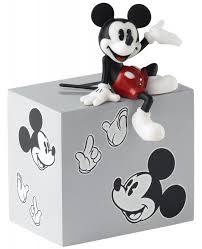 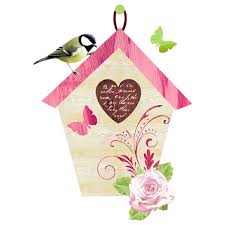 6/ 11 ansLundi 13 FévrierMardi 14 FévrierMercredi 15 FévrierJeudi 16 FévrierVendredi 17 FévrierAccueil avec petit déjeunerRègle de vie de l’ACMMots à dosAtelier laïcité 8 enfant de 9 ansLa salle aux motsDirection Parc de MolineJeuxDisney se réveille partant pour le défilé des hérosAtelier laïcité 8 enfant de 9 ansPasse MichaelLe nœud humainDirection Parc HaïtiJeuxLe relais RivièreRepasRepasRepasRepasRepasFabrique ta cachemaille avec un ballonCréation de votre activitéFabrique ta cachemaille avec un ballonActivité des enfantsLes héros sont fatigués mais il y en a encoreFabrique ta cachemaille avec un ballonActivité des enfantsFabrique ta cachemaille avec un ballonActivité des enfantsLundi 20 FévrierMardi 21 FévrierMercredi 22 FévrierJeudi 23 FévrierVendredi 24 FévrierAccueil avec petit déjeunerRègle de vie de l’ACMJeuxMaison d’oiseauxJeuxDevine les personnages de DisneyJeuxRelais dragonRDV 8H00 à l’écoleDépart LUDIQLANDRepasRepasRepasRepasPique-nique parentsFabrique ta boite à styloCréation de votre activité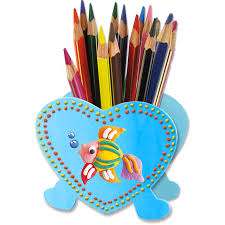 Fabrique ta boite à styloMaison d’oiseauxActivité des enfantsFini ta boite à styloActivité des enfants15h00 BoumVenez tous déguisés pour faire naitre la féérie et la magie17H00 Accueil parent pour spectacleLUDIQLANDRetour 17h30 Chalet Marcel Pagnol